№ 13 от 30 октября 2019 годаР Е Ш Е Н И ЕСобрания депутатов Шалинского сельского поселенияО внесении изменений в Положение о народных дружинах по охране общественного порядка на территории муниципального образования «Шалинское сельское поселение»Руководствуясь Федеральным законом от 06.10.2003 г. № 131-ФЗ «Об общих принципах организации местного самоуправления в Российской Федерации» Собрание депутатов Шалинского сельского поселения РЕШАЕТ:        1. Внести в Положение  о народных дружинах по охране общественного порядка на территории муниципального образования «Шалинское сельское  поселение», утвержденного решением Собрания депутатов муниципального образования «Шалинское сельское  поселение» № 118 от 31.10.2016 года (далее –Положение) следующие изменения:		- пункт 8 части 3.2  Положения изложить в следующей редакции:        «8) подвергнутые неоднократно в течение года, предшествующего дню создания народной дружины, в судебном порядке административному наказанию за совершенные умышленно административные правонарушения;»;         - пункт 8 части 4.3 Положения изложить в следующей редакции:      «8) подвергнутые неоднократно в течение года, предшествующего дню принятия в народную дружину, в судебном порядке административному наказанию за совершенные умышленно административные правонарушения;»;        - Положение дополнить частью 9.3 следующего содержания:«9.3 Органы государственной власти субъектов Российской Федерации и органы местного самоуправления могут осуществлять личное страхование народных дружинников на период их участия в мероприятиях по охране общественного порядка, устанавливать дополнительные льготы и компенсации для народных дружинников, гарантии правовой и социальной защиты членов семей народных дружинников в случае гибели народного дружинника в период участия в мероприятиях по охране общественного порядка, а также использовать иные формы их материальной заинтересованности и социальной защиты, не противоречащие законодательству Российской Федерации.»2. Настоящее решение обнародовать и разместить в информационно – телекоммуникационной сети Интернет на официальном интернет-портале Республики Марий Эл  (адрес доступа: mari-el.gov.ru).              Глава Шалинского сельского поселения,Председатель Собрания депутатов:             	                        Т.И.БушковаШале ял шотан илемын депутатше  Погынжо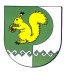 Собрание депутатовШалинского сельского поселения425 151 Морко район, Кугу Шале ял, Молодежный  урем, 3Телефон-влак: 9-32-65425 151, Моркинский район, дер.Большие Шали ул. Молодежная, 3Телефоны: 9-32-65